Конспект по конструированию Тема: «Трактор для дяди Фёдора и его друзей»Вашему вниманию предлагается конспект совместной деятельности по конструированию, которое направлено на расширение представлений о конструировании из спичечных коробков, знакомство с приёмами конструирования из бросового материала по инструкции.Цель: расширение представлений о конструировании из спичечных коробков.Задачи:- знакомить детей с приёмами конструирования из бросового материала (спичечные коробки)-учить совместному конструированию;- расширять представление о тракторах разного назначения.- развивать умения планировать этапы, распределять обязанности, согласовывать действия, оценивать результат работы;-развивать умение использовать созданные поделки в играх-макетах и ролевых играх;-развивать представления о свойствах материалов для конструирования;-развивать навыки конструирования по инструкции.Материал демонстрационный: игрушечные трактора, презентация «Сельскохозяйственные машины»Раздаточный: спичечные коробки, цветная бумага, клей, ножницы, салфетки, заготовки колёс.Предварительная работа: Рассматривание иллюстраций с изображением различных видов транспорта, отгадывание загадок.Ход занятияВ: Сегодня к нам на электронную почту пришло сообщение. СЛАЙД 2Здравствуй, пишет тебе дядя Фёдор. Я живу в деревне со своими друзьями. Скоро начнётся огородный сезон: надо будет пахать грядки, садить овощи. Раньше мы пахали трактором, но сейчас наш трактор Митя уехал в другую деревню. Как же нам без трактора? Что делать? Помоги нам, пожалуйста, сделать новый трактор для нас и наших соседей. Заранее благодарю твой дядя Фёдор.В: Поможем дяде Федору и его друзьям?В: Я расскажу о сельскохозяйственных машинах. СЛАЙД 3Этих машин очень много. Одни машины применяются для вспашки земли. СЛАЙД 4.Другие для посева свёклы, морковки, картофеля и так далее. СЛАЙД 5Есть машины, которые вносят удобрения, поливают урожай. СЛАЙД 6А есть те, которые убирают урожай. СЛАЙД 7В: Давай рассмотрим трактор – из чего он состоит. СЛАЙД 8Ответ ребёнка: У трактора четыре колеса: два передних колеса маленькие, два задних - большие, есть кабина для тракториста, прицеп, навесное оборудование.В: Из чего, можно сконструировать трактор?Ответ ребёнка: Из разного конструктора.В: А мы сегодня будем конструировать из пустых спичечных коробков.В: Я тебе предлагаю сконструировать свой трактор: для вспашки земли, для посева, вносят удобрения, поливают урожай и уборки урожая. Возьми ту инструкцию трактора, какую хочешь сконструировать. Присаживайся за стол. СЛАЙД 9В: Чтобы твои пальчики хорошо работали – разомнём их. СЛАЙД 10Физминутка:Едем, едем мы пахать.Вспашем огородыНажимаем на педальСмотрим пристально мы вдальВот вспахали – красота!Сеять мы сейчас начнём.А осенью урожай мы уберём.Вот какая красота!Трактористы хоть куда!В: Давай посмотрим на инструкцию. У тебя на столе спичечные коробки, колёса, цветная бумага, клей, ножницы, салфетки. СЛАЙД 11Дети работают по инструкции. Взрослый оказывает помощь.В: Молодец, какой замечательный трактор у тебя получился. Расскажи про свой трактор: как ты его конструировал, для чего он применяется.Ребёнок  рассказывает о своём тракторе.В: Я думаю, что дяде Фёдору и его друзьям этот трактор очень пригодятся.Ответ ребёнка:  Я очень доволен, что помог жителям деревни, облегчил их труд. Пиши нам ещё, мы вам обязательно поможем.В: Спасибо тебе, за твой труд, за твоё желание помогать другим. СЛАЙД 12СЛАЙД 13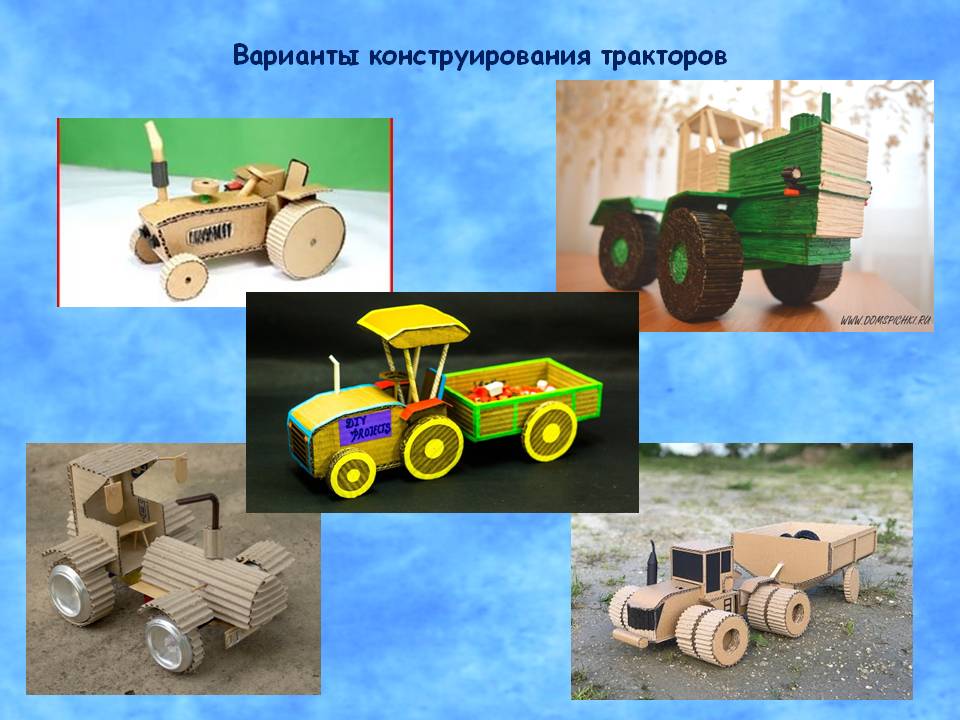 